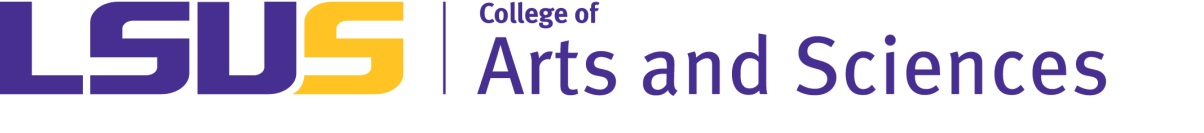 * The following courses are approved to meet General Education requirements:English Composition: ENGL 105 and 115S/B Science: ECON 201, ECON 202, GEOG 251, GEOG 252, KHS 240, POLI 101, POLI 151, PSYC 152, PSYC 206, PSYC 209, 
SOCL 105, SOCL 107, SOCL 142, SOCL 255Mathematics: MATH 121, MATH 122, MATH 124, MATH 127, MATH 128, MATH 150, MATH 221, MATH 222, MATH 260Biological Science: BIOS 101, BIOS 104, BIOS 105, BIOS 106, BIOS 107, BIOS 108, BIOS 109, BIOS 110, BIOS 120Physical Science: ASTR 105, ASTR 106, CHEM 106, CHEM 121, CHEM 124, ENSC 200, GEOL 105, GEOL 106, GEOL 205, PHSC 105, PHSC 106; PHYS 251, PHYS 252, PHYS 261, PHYS 262Fine/Performing Arts: FA 140, FA 240, FA 241, MUS 120, THEA 160, THEA 240, THEA 241Humanities (Students must take three different courses, one from section a. and two from section b.:)a. Literature / Philosophy (3 hrs.) Approved Literature/Philosophy courses:  ENGL 205, ENGL 206, ENGL 210, ENGL 215, ENGL 220, PHIL 105, PHIL 250 b. Humanities (6 hrs.) Approved Humanities courses:  COMM 130, COMM 135, ENGL 205, ENGL 206, ENGL 210, ENGL 215, ENGL 220, HIST 105,        HIST 106, HIST 107, HIST 110, HIST 145, HIST 146, MCOM 115, MCOM 215, PHIL 105, PHIL 250Bachelor of Fine Arts in Digital ArtsBachelor of Fine Arts in Digital ArtsName: ID: Advisor: Catalog: Board of Regents General Education – 39 Hours*Board of Regents General Education – 39 Hours*Board of Regents General Education – 39 Hours*Board of Regents General Education – 39 Hours*Program Requirements – 63 HoursProgram Requirements – 63 HoursProgram Requirements – 63 HoursProgram Requirements – 63 HoursCoursesHoursSchool/TermGradeCoursesHoursSchool/TermGradeI. ENGLISH COMPOSITION (6 hrs.)I. ENGLISH COMPOSITION (6 hrs.)I. ENGLISH COMPOSITION (6 hrs.)I. ENGLISH COMPOSITION (6 hrs.)CORE (33 hrs.)CORE (33 hrs.)CORE (33 hrs.)CORE (33 hrs.)   a. English 1053IDEA 1013   b. English 1153-FA 1003II. SOCIAL/BEHAVIORAL SCIENCES (6 hrs.)II. SOCIAL/BEHAVIORAL SCIENCES (6 hrs.)II. SOCIAL/BEHAVIORAL SCIENCES (6 hrs.)II. SOCIAL/BEHAVIORAL SCIENCES (6 hrs.)FA 20033FA 283 or DA 38833DA 1503III. MATHEMATICS (6 hrs.)III. MATHEMATICS (6 hrs.)III. MATHEMATICS (6 hrs.)III. MATHEMATICS (6 hrs.)DA 2103a. MATH 1213-DA 2203b. MATH/Analytical Reasoning3DA 2503IV. NATURAL SCIENCES (9 hrs.)IV. NATURAL SCIENCES (9 hrs.)IV. NATURAL SCIENCES (9 hrs.)IV. NATURAL SCIENCES (9 hrs.)DA 3153   a. Biological – 3-DA 4503   b. Physical3DA 4983   c. Third (sequence)3AREA of FOCUS (30 hrs.)AREA of FOCUS (30 hrs.)AREA of FOCUS (30 hrs.)AREA of FOCUS (30 hrs.)V. HUMANITIES (9 hrs.)V. HUMANITIES (9 hrs.)V. HUMANITIES (9 hrs.)V. HUMANITIES (9 hrs.)FA or DA100+3a. Literature/Philosophy3FA or DA100+3b. Humanities3FA or DA100+3b. Humanities3FA or DA300+3VI. FINE ARTS (3 hrs.)VI. FINE ARTS (3 hrs.)VI. FINE ARTS (3 hrs.)VI. FINE ARTS (3 hrs.)FA or DA300+33FA or DA300+3Electives – 18 Hours(transfer students with 30 hours may take an elective instead of FS 103)Electives – 18 Hours(transfer students with 30 hours may take an elective instead of FS 103)Electives – 18 Hours(transfer students with 30 hours may take an elective instead of FS 103)Electives – 18 Hours(transfer students with 30 hours may take an elective instead of FS 103)FA or DA300+3Electives – 18 Hours(transfer students with 30 hours may take an elective instead of FS 103)Electives – 18 Hours(transfer students with 30 hours may take an elective instead of FS 103)Electives – 18 Hours(transfer students with 30 hours may take an elective instead of FS 103)Electives – 18 Hours(transfer students with 30 hours may take an elective instead of FS 103)FA or DA300+33FA or DA300+33FA or DA300+33TOTAL HOURS: 120TOTAL HOURS: 120TOTAL HOURS: 120TOTAL HOURS: 1203TOTAL HOURS: 120TOTAL HOURS: 120TOTAL HOURS: 120TOTAL HOURS: 1203TOTAL HOURS: 120TOTAL HOURS: 120TOTAL HOURS: 120TOTAL HOURS: 1203TOTAL HOURS: 120TOTAL HOURS: 120TOTAL HOURS: 120TOTAL HOURS: 120